Отчеты по неидентифицированным пациентам (Реестр оказанных медицинских услуг)Версия от 15.07.2022 г.на 13 листахОшибка отображения макрокоманды «toc»nullВнешний вид отчета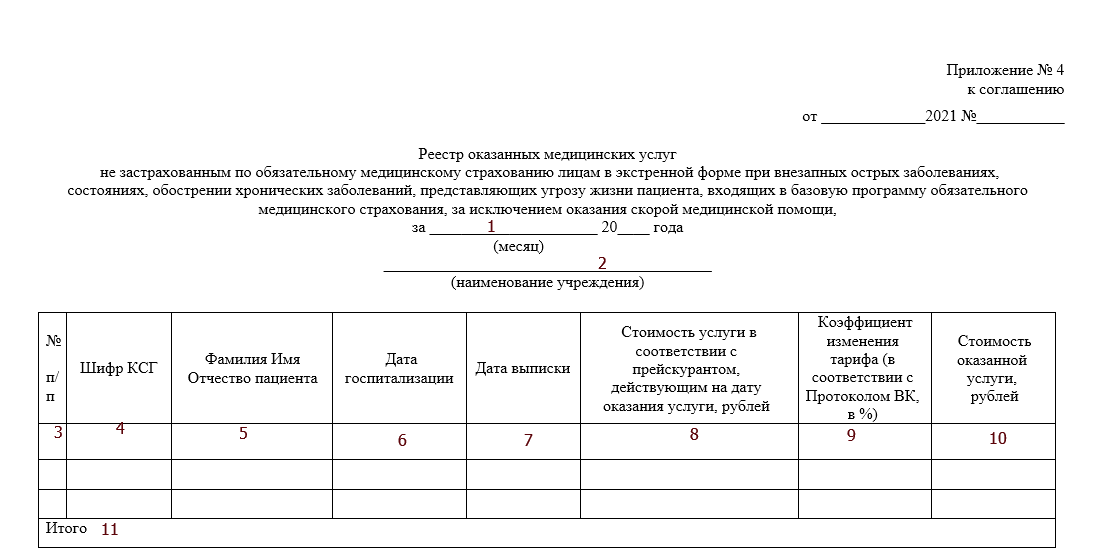 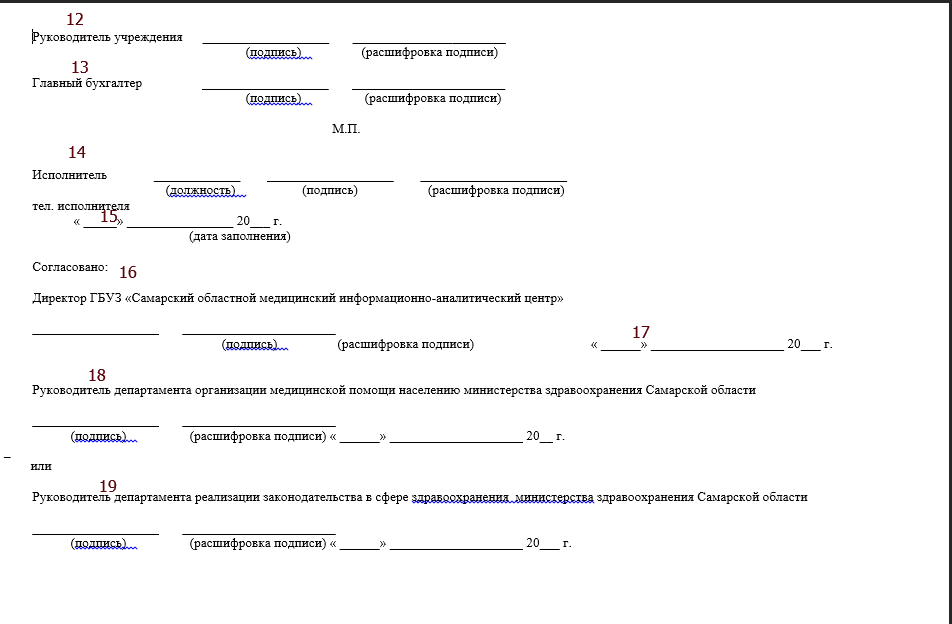 Перечень входных параметров отчетаОписание порядка формирования отчетаАлгоритм формирования отчетаОтчет формируется по дате выписки D_HOSP_STAT_CARDS. DATE_OUT (дату брать из входных параметров  Дата по ) только для стационарных случаев у которых есть:Ошибки с типом D_GR_INVALIDS.ERR_TYPE = 4, текст ошибки D_GR_INVALIDS.DOP_INFO like 'Ошибки в персональных данных ЗЛ, приводящие к невозможности его идентификации на%' и/или D_FLK_ERRORS.E_CODE = 120 и 57 и 210. Снятия D_GR_SANK.REFREASON like '%003K.00.0580%', включать в отчет только статкары, которые есть в двух и более реестров за указанный период.D_GR_INVALIDS.STAT_CARD = D_HOSP_STAT_CARDS.ID D_GR_SANK.STAT_CARD = D_HOSP_STAT_CARDS.IDСортировка и группировка по полям перед печатью отчетаСортировка по коду КСГОписание полей отчетаИнициатор отчета (организация, ФИО): СамараНазвание отчета:  Реестр оказанных медицинских услуг
 не застрахованным по обязательному медицинскому страхованию лицам в экстренной форме при внезапных острых заболеваниях, состояниях, обострении хронических заболеваний, представляющих угрозу жизни пациента, входящих в базовую программу обязательного медицинского страхования, за исключением оказания скорой медицинской помощиМесто вызова отчета в системе:Учет → Реестры счетов → Отчеты название отчета "Реестр оказанных медицинских услуг  не застрахованным"Код отчета:medUslUnInsuredЦель отчета: Периодичность формирования отчета:по требованиюМаршрут отчета у пользователя:От кого:Кому:Нормативный документ (приказ) регламентирующий формирование отчета:№Имя параметраТип вводаОбязательностьТип и форматПримечание  (Если выбор параметра  из словаря указать название словаря)1Идентификатор ЛПУне отображатьдачислоВыбор ЛПУ "Текущий"3Дата св ручную даДата4Дата пов ручную даДатаКод и название выходной формы:Код и название выходной формы:Код и название выходной формы:Код и название выходной формы:Код и название выходной формы:Код (номер) поляНазвание поляТип поля, длинаИнформационная нагрузкаАлгоритм расчетаГрафыГрафыГрафыГрафыГрафы3№1№ п/пСтрока4Шифр КСГСтрокакод КСГD_HOSP_STAT_CARDS > D_HOSP_STAT_CARDS_DEPS.KSG = USR63_KSG. KSGCODE > USR63_KSG. KSG5Фамилия Имя Отчество пациентаСтрокаФамилия Имя ОтчествоD_HOSP_STAT_CARDS.ID > D_HOSP_STAT_CARDS.PATIENT= D_PERSMEDCARD.ID > D_PERSMEDCARD.AGENT=D_ AGENTS.ID >D_AGENTS.SURNAME/ FIRSTNAME/ LASTNAME6Дата госпитализацииДатаdd.mm.yyyyD_HOSP_STAT_CARDS.DATE_IN7Дата выпискиДатаdd.mm.yyyyD_HOSP_STAT_CARDS. DATE_OUT8Стоимость услуги в соответствии с прейскурантом, действующим на дату оказания услуги, рублейСтрокаD_HOSP_STAT_CARDS >D_HOSP_STAT_CARDS_DEPS.KSG = USR63_KSG. KSGCODE > USR63_KSG. TARIFАктуальный на дату выписки D_HOSP_STAT_CARDS. DATE_OUTUSR63_KSG.DATE_BEG <= D_HOSP_STAT_CARDS. DATE_OUTUSR63_KSG.DATE_END >= D_HOSP_STAT_CARDS. DATE_OUT, или  null9Коэффициент изменения тарифа (в соответствии с Протоколом ВК, в %)Строкаприменяет коэффициент изменения тарифа (в%), согласно порядкапротокол ВК, приложение 1D_HOSP_STAT_CARDS.ID => D_HOSP_STAT_CARDS_DEPS.ID => D_HSCD_KSG.UNIT_ID => D_COST_KOEF.CK_VALUEwhere D_HSCD_KSG.UNIT = 'COST_KOEF'10Стоимость оказанной услуги,рублейСтрокаD_HOSP_STAT_CARDS >D_HOSP_STAT_CARDS_DEPS.KSG = USR63_KSG. KSGCODE > USR63_KSG. TARIFАктуальный на дату выписки D_HOSP_STAT_CARDS. DATE_OUTUSR63_KSG.DATE_BEG <= D_HOSP_STAT_CARDS. DATE_OUTUSR63_KSG.DATE_END >= D_HOSP_STAT_CARDS. DATE_OUT, или  nullПодписи12Руководитель учрежденияСтрокаглавврачДействующий главный врач ЛПУD_PKG_HEADDOCTOR.GET_ACTUAL_ON_DATE(ЛПУ из входных параметров,sysdate,'SURNAME FIRSTNAME LASTNAME')13Главный бухгалтерСтрокаD_LPU.BOOKKEEPER_FULLNAME14ИсполнительСтрокатекущий пользователь15Дата заполненияДатасистемная дата16Директор ГБУЗ «Самарский областной медицинский информационно-аналитический центр»18Руководитель департамента организации медицинской помощи населению министерства здравоохранения Самарской области19Руководитель департамента реализации законодательства в сфере здравоохранения  министерства здравоохранения Самарской области